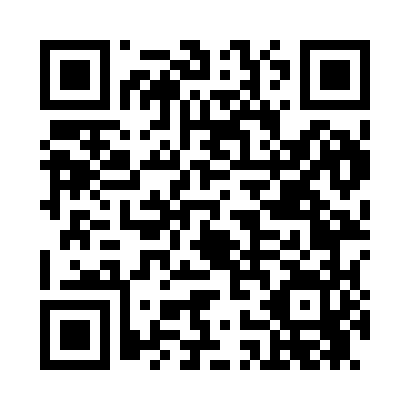 Prayer times for Anthon, Iowa, USAWed 1 May 2024 - Fri 31 May 2024High Latitude Method: Angle Based RulePrayer Calculation Method: Islamic Society of North AmericaAsar Calculation Method: ShafiPrayer times provided by https://www.salahtimes.comDateDayFajrSunriseDhuhrAsrMaghribIsha1Wed4:496:181:205:148:249:532Thu4:486:161:205:148:259:543Fri4:466:151:205:158:269:564Sat4:446:141:205:158:279:575Sun4:426:131:205:158:289:596Mon4:416:111:205:168:2910:007Tue4:396:101:205:168:3010:028Wed4:376:091:205:168:3210:039Thu4:366:081:205:178:3310:0510Fri4:346:071:205:178:3410:0611Sat4:336:051:205:178:3510:0812Sun4:316:041:205:188:3610:0913Mon4:306:031:205:188:3710:1114Tue4:286:021:205:188:3810:1215Wed4:276:011:205:198:3910:1416Thu4:256:001:205:198:4010:1517Fri4:245:591:205:198:4110:1718Sat4:225:581:205:208:4210:1819Sun4:215:581:205:208:4310:2020Mon4:205:571:205:208:4410:2121Tue4:195:561:205:208:4510:2222Wed4:175:551:205:218:4610:2423Thu4:165:541:205:218:4710:2524Fri4:155:541:205:218:4810:2725Sat4:145:531:215:228:4910:2826Sun4:135:521:215:228:4910:2927Mon4:125:521:215:228:5010:3028Tue4:115:511:215:238:5110:3229Wed4:105:501:215:238:5210:3330Thu4:095:501:215:238:5310:3431Fri4:085:491:215:248:5410:35